Self-Guided Lesson on RR is a graphing, modelling, and statistical program much like excel.  The benefits of it are numerous, including the ability to build very large models that excel has zero ability to do. More likely though, you would be tasked with creating figures, tables of means, and conducting regression with the program. R can make publication quality plots that differentiate between treatments much faster than excel can with its requirement to add them separately as series. Due to its speed and the ability to write a program that can be copy pasted to repeat on any dataset, R has quickly replaced excel as the preferred program by biologists and ecologists.  If you like working with R today, I suggest continuing to do so, having a line on your resume about it prior to graduating will be a huge asset going into the job market!Below we will begin.First, Log onto your computer.  You may need to change the domain if it is giving you an errorTo do so, in the username type “colostate\” followed by your username.Once logged on, navigate to the canvas website for FW204 and the module page.  Download the two files posted under the 3rd Module.Open/start the program called RStudio.  It may be on your desktop and you can double click it or you can find it in the programs section of the start menu.Once RStudio opens follow these directions carefully:You should see 4 windows like the image below. If not raise your hand.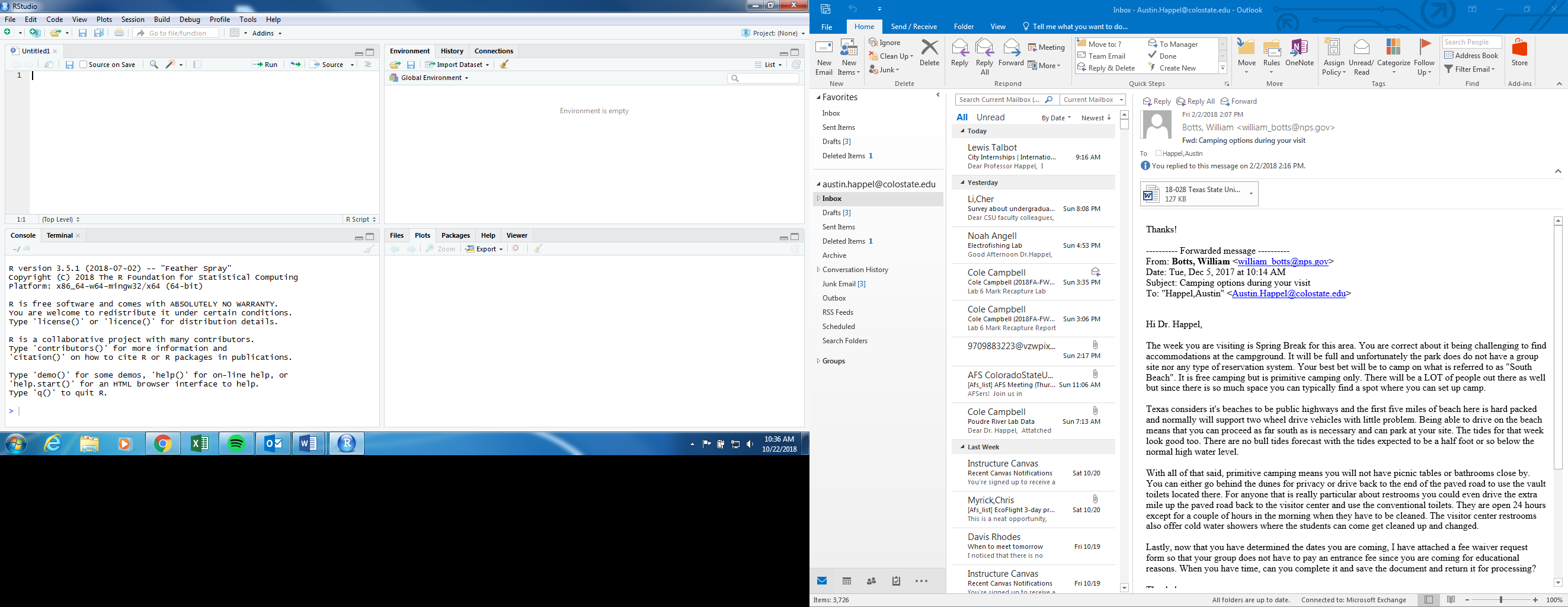 In the bottom left you should see a bunch of text. Below that text there should be a blue “>”Click next to that carrot and type:     install.packages(“swirl”)The computer should think for a bit and then spit back some words. Look for the following: “Package ‘swirl’ successfully unpacked…”  If not there raise your hand.Now type:      library(swirl)It will say “Hi! Type Siwlr()…”     but ignore that for now.Now type:   install.course()It will open a navigation pane, navigate in it to the “Happel’s Intro to R.swc” file you downloaded from canvas.  Double click on that file.It should say “Course install successfully!”Now type:  swirl()Follow the prompts to begin learning R!